Памятка родителям«Трудовое воспитание в семье»1.Будьте последовательны в своих требованиях.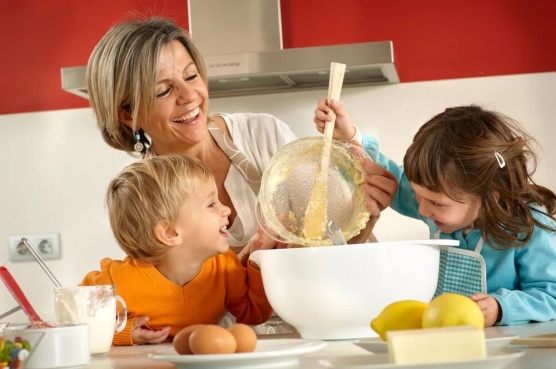 2.Учитывайте индивидуальные и возрастные особенности своих детей. 3.Прежде чем поручить что-либо ребенку, покажите образец правильного выполнения поручения, научите этому своего сына или дочь, несколько раз выполните поручение совместно.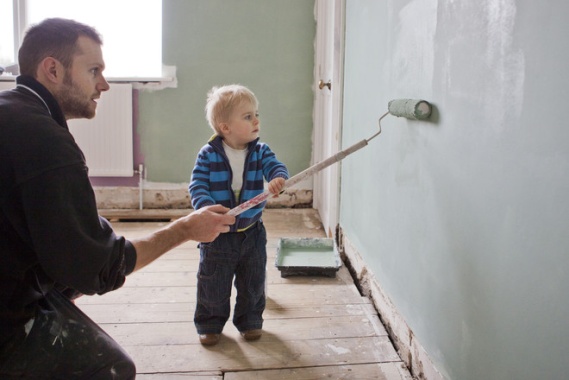 4.Не забывайте об игровых моментах в трудовом воспитании детей. 5.Учите ребенка уважать труд других людей, бережно относиться к результатам их трудовой деятельности.  6.Рассказывайте детям о своей работе, своих друзей.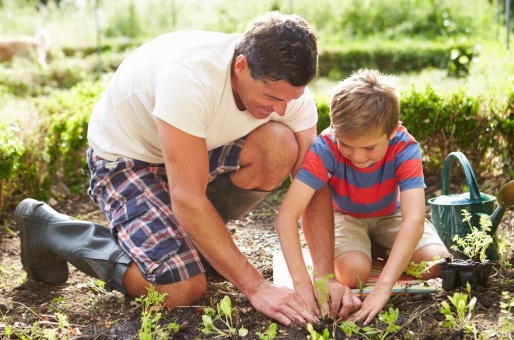 7.Тактично оценивайте результаты труда ребенка.Памятка родителям«Трудовое воспитание в семье»1.Будьте последовательны в своих требованиях.2.Учитывайте индивидуальные и возрастные особенности своих детей. 3.Прежде чем поручить что-либо ребенку, покажите образец правильного выполнения поручения, научите этому своего сына или дочь, несколько раз выполните поручение совместно.4.Не забывайте об игровых моментах в трудовом воспитании детей. 5.Учите ребенка уважать труд других людей, бережно относиться к результатам их трудовой деятельности.  6.Рассказывайте детям о своей работе, своих друзей.7.Тактично оценивайте результаты труда ребенка.